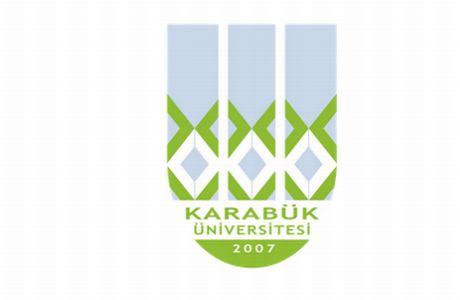 T.C.KARABÜK ÜNİVERSİTESİGÖREV TANIM FORMUBirimSağlık Kültür Spor Daire BaşkanlığıAlt BirimMali Şube MüdürlüğüUnvanBilg.İşl.Görevin Bağlı Bulunduğu UnvanMali Şube Müdürü- Sağlık Kültür Spor Daire Başkanı - Genel Sekreter Yardımcısı - Genel Sekreter - Rektör Yardımcısı - RektörİsimÖzlem DÖŞLÜ UYANIKGörev ve SorumluluklarıGıda Mühendisleri Hizmet alımı işlemleri ile çalıştırılmaları, hakedişleri vb. işlemleri yürütmek. Üniversitemiz öğrenci ve personelimize yemek hizmet alımını sağlamak. Yemek hizmeti ihalesi için ihale dokümanlarını hazırlamak, ihale sürecini yürütmek ve ihaleyi sonuçlandırmak. Yüklenici firmanın bilgilerini ilgili resmi kuruma bildirmek. Maliye Bakanlığınca belirlenen asgari yemek bedellerinin, öğrenci ve personelimiz için maliyet hesabına göre kademeli bir şekilde ayarlamasını yapmak. Her ay tahakkuk edecek hak edişin ödenmesi için raporun hazırlanması, gerekli evrakların düzenlenmesi, kontrolü ve ödeme emri belgesinin düzenlenmesi.Görev alanı ile ilgili evrakların dosyalama, arşivleme ve raporlama işlerini yapmak.İmzaya sunulan evrakların takibini yapmak.Görev alanına giren konularda gerektiğinde karar destek unsuru olarak üst yönetimi bilgilendirme, görüş ve önerilerde bulunmak.İstatistik ve raporlama işlemleri.Üst amirlerin vereceği diğer görevler.             